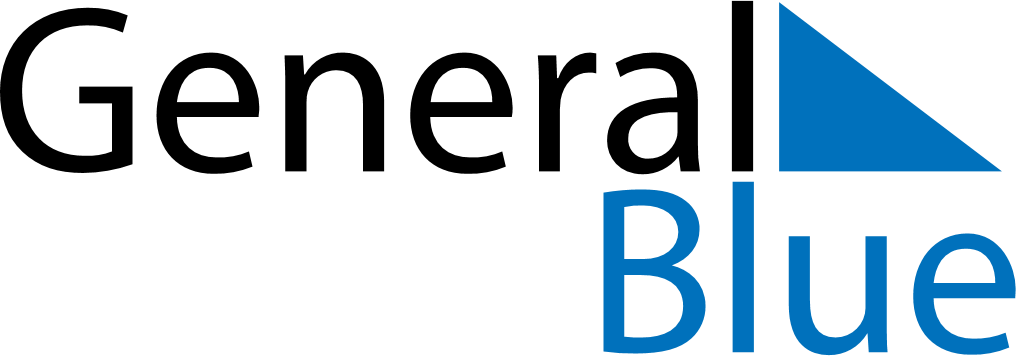 June 2025June 2025June 2025GuatemalaGuatemalaMONTUEWEDTHUFRISATSUN123456789101112131415161718192021222324252627282930Army Day